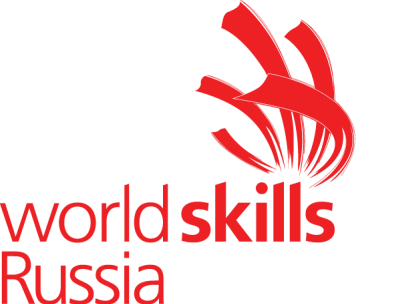 Задание для демонстрационного экзаменапо комплекту оценочной документации № КОД 1.2по компетенции №22 «Малярные и декоративные работы»Вариант 1Задание включает в себя следующие разделы:Формы участия Модули задания, критерии оценки и необходимое времяНеобходимые приложенияПродолжительность выполнения задания:  8 ч.1. ФОРМА УЧАСТИЯИндивидуальная2. МОДУЛИ ЗАДАНИЯ, КРИТЕРИИ ОЦЕНКИ И НЕОБХОДИМОЕ ВРЕМЯМодули и время сведены в Таблице 1.Таблица 1.Модули с описанием работМодуль А Начало работ, приемка МТБ: Приемка МТБ. Материально технической базы. Оборудования, инструмента, материала по имеющимся документам, описывающим количество и основные характеристики базы. Использовать бланк дефектной ведомости.  Участнику предоставляются списки оборудования, инструментов, материалов. Размеры. Измерение с помощью рулетки, уровня, лазерного уровня. Проверка размеров стенда на соответствие чертежу. Использовать бланк дефектной ведомости.Качество поверхности. Должно быть зашпатлевано финишной шпатлевкой, ошкурено и загрунтовано. Не иметь изъянов и выбоин, царапин и наплывов. Углы внутренние и внешние проклеены серпянкой и шпатлеваны. Визуальный осмотр – разно тон основания, бугры, выбоины, не укрытое шпатлевкой основание, конструкция, серпянка и т.д. Применить для правильного осмотра боковой свет – путем установки прожектора сбоку основания. Использовать бланк дефектной ведомости.Ревизия. Проводите ревизию материала согласно списка материала и оборудования. Если нет возможности восполнить не достающее, но в дефектной ведомости это указанно, то комиссия не станет снимать балы, а вы продолжаете выполнения задания с имающимися ресурсами. Согласно инфраструктурному Листу. Составление дефектной ведомости. В случае несоответствия заполняете дефектную ведомость с указанием позиций не соответствующим требованием, номера команды, ФИО участников. Комиссия зачтен этот факт и не станет снимать баллы, за недочеты, вызванные указанными в акте позиции не соответствия подготовке.   Использовать бланк дефектной ведомости.ВАЖНО: При заполнении дефектной ведомости прописывать количество материала и инструмента. Галочки, крестики являются ошибкой. Прописывать размеры стенда и навесок, даже, если они соответствуют заявленным в ДВ.  Модуль С:  Обои.Описание работ и (рекомендуемой, но не обязательной) последовательности выполнения модуля.Данный модуль располагается на стене И1-И2 (интерьер) стенда.Поверхность должна быть предварительно подготовлена (зашпаклевана, отшлифована и загрунтована).  Участник должен:произвести оклейку обоями на поверхности, в соответствии с указанием в задании (на чертеже);начать процесс оклейки необходимо от «стартовой линии» стенда/навески в соответствии с указанием в задании (на чертеже);произвести оклейку обоями угла внахлёст (в пределах от 1 до 10 мм); соблюсти аккуратность подрезки верха и низа обоев;соблюсти ровность подрезки вокруг дверного проема.Задание выполняется в день С1. Время на выполнение задания (примерно 2 ч.).Модуль D: Повторение заданных фактур.  Модуль выполняется на заранее подготовленных планшетах 2 шт. Размер рабочей поверхности составляет 400*600мм. Поверхность планшета должна быть предварительно подготовлена, грунтована и покрашена 2-мя слоями ВД АК. Фактуры обязательны к повторению в соответствии с образцами (выкрасами, предоставленными экспертами). Эксперты готовят 2 образца (выкраса) в день С-1 из любых декоративных материалов в рамках ИЛ (инфраструктурного листа). Выкрасы должны имитировать 1. КАМЕНЬ, 2. ТКАНЬ. Следует продумать выбор материалов и техник нанесения для достижения точного соответствия выкрасам экспертов.Участник должен:согласно предоставленному экспертами выкрасу, в точности повторить предложенные фактуры и цветовые решения образца, показать послойность нанесения декоративной штукатурки; подписать планшеты на обратной стороне. Должно быть указано: ФИО участника, номер стенда, используемые материалы, используемый инструмент.использовать малярную ленту 50 мм для отбивки рамки планшетаЗадание выполняется в день С1. Время на выполнение задания (примерно 2 ч.).Модуль G: Фреска на скорость.  Размеры модуля и место расположения указаны в задании (на чертеже) – поверхность G. Размеры рабочей поверхности – 800х2400 мм. Эксперты,  в день С-1, готовят образец красочного состава любого темного цвета(3) и светлого цвета (1), используя все 4 пигмента(красный, желтый, черный , синий) . Полученные оттенки экспертами наносится на плашку-образец. Эксперты в С-1 выбирают эскиз фрески (из предложенных экспертным сообществом эскизов), эскиз должен быть составлен с обязательной рамкой по краю навески 25мм.  Фреска должна быть построена таким образом, чтобы избежать нанесения каждого нового цвета на влажную краску (без переукрывки малярной лентой). В С1 участник подбирает цвет в соответствии с образцом, предоставленным экспертами и делает цветовую растяжку(градацию) – от темного к белому цвету подложки (навески), получая цвет (2) и (3).  Окрашивание элементов фрески производится с помощью малярной ленты, кисти и валика.Участник должен:осуществить подбор темного оттенка, предоставленного экспертами (1 из 3 цветов, 0й – белый цвет подложки (навески));создать градацию цветовых оттенков между светлым(1) и темным(3) оттенками, путем смешивания 1 и 3 цвета. Где колеровка 2 предусмотрена для выполнения фрески;построить чертеж фрески на поверхности;осуществить окрашивание элементов фрески 3 цветовыми оттенками в соответствии с чертежом, 0-й из которых – фон – Белый цвет подложки (навески).  Задание выполняется согласно SMP-плана. Время на выполнение задания (примерно 2 часа).НЕОБХОДИМЫЕ ПРИЛОЖЕНИЯСтенд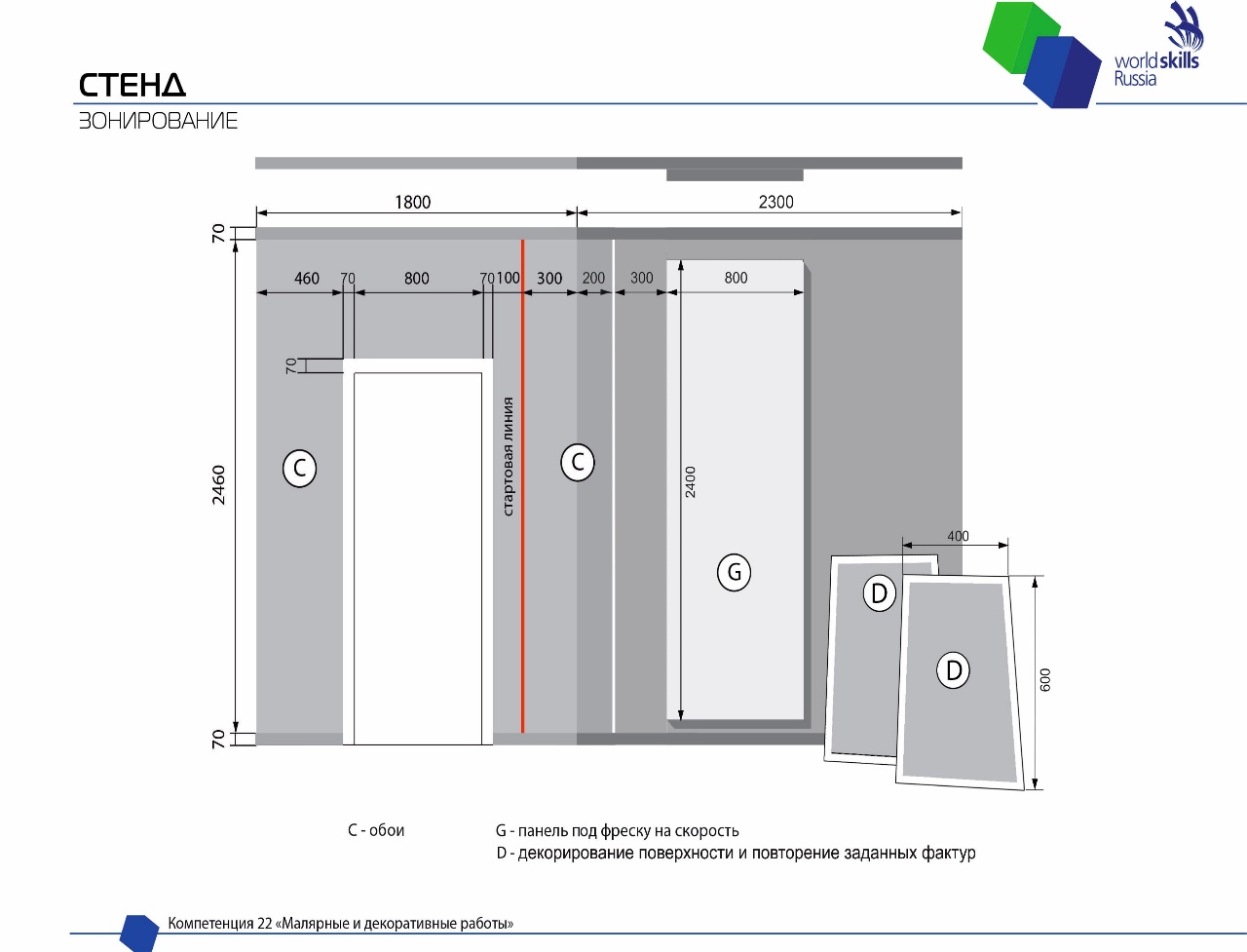 Дефектная ведомость, Модуль АДефектная ведомостьКомпетенция 22 «Малярные и декоративные работы».№______ (Стенда) и ФИО ____________________Чертеж для модуля С , Обои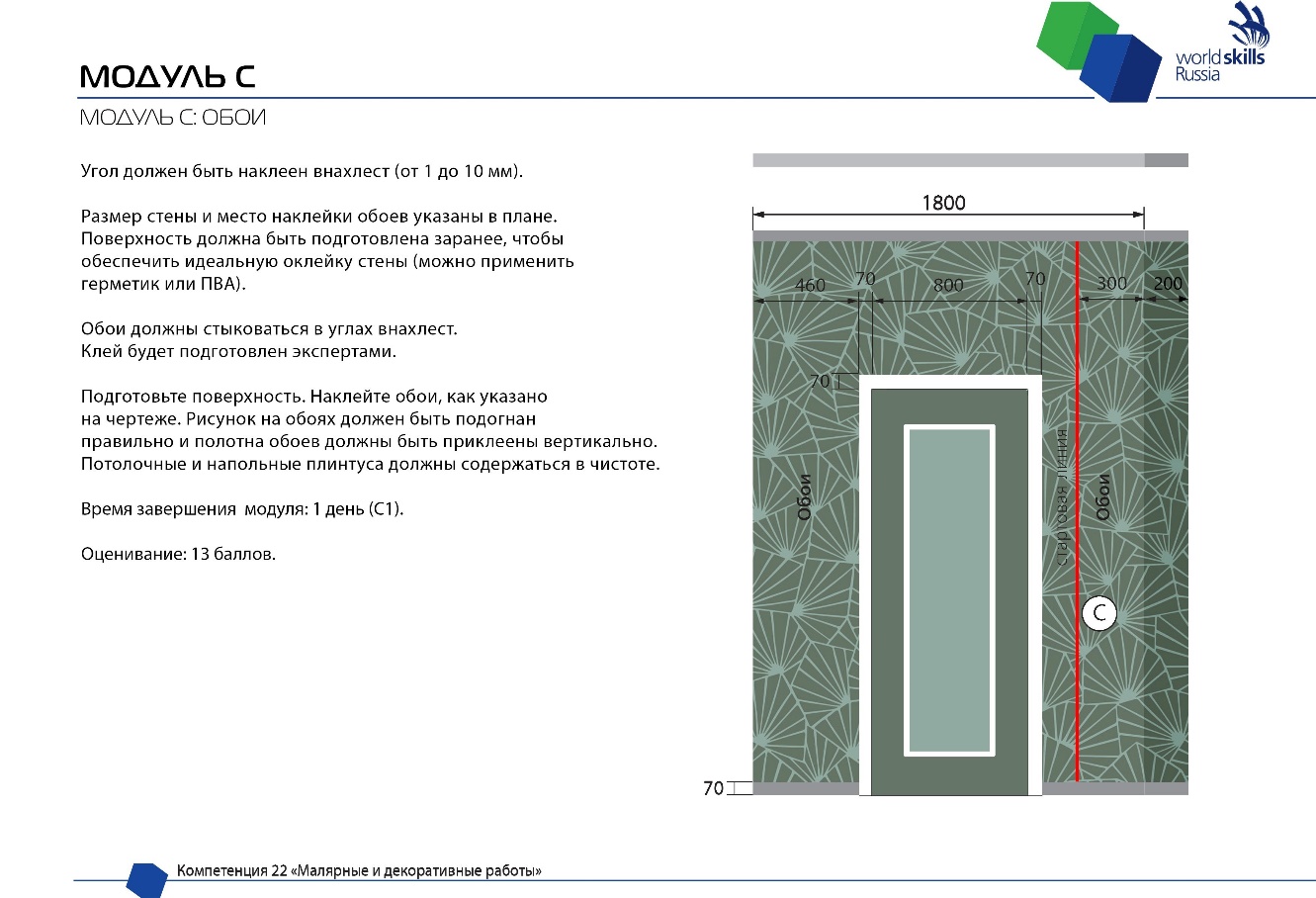 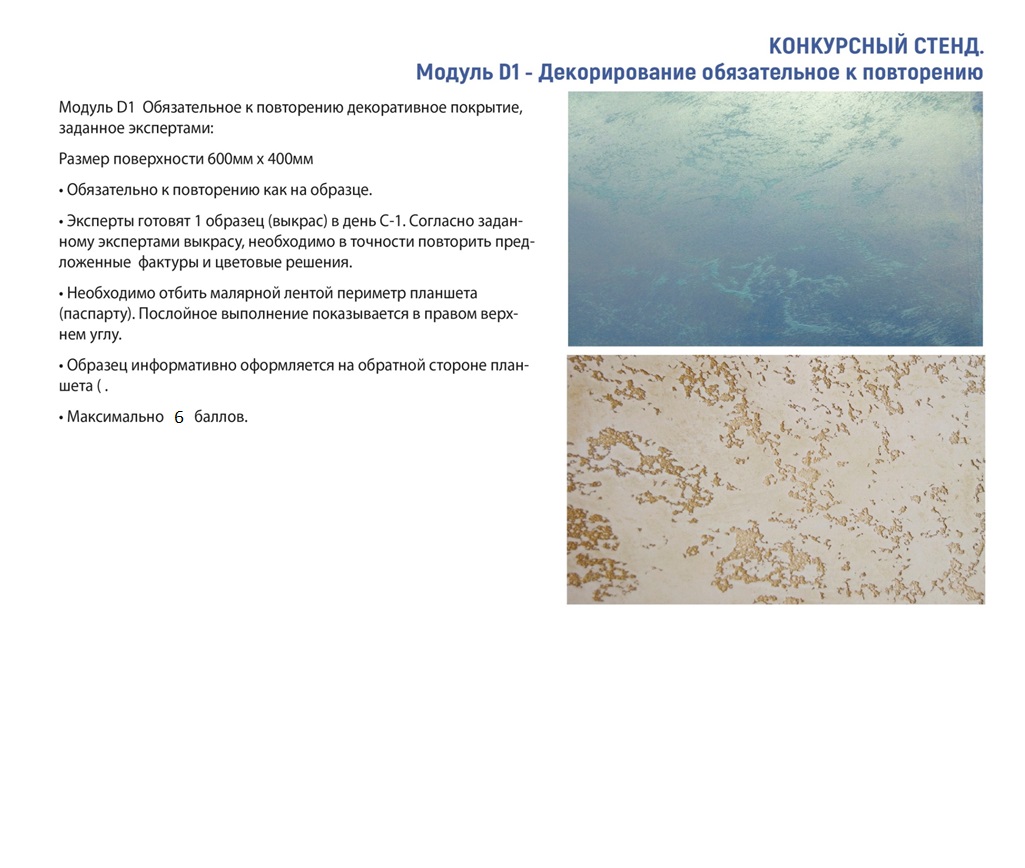 Чертеж «Фреска на скорость», Модуль G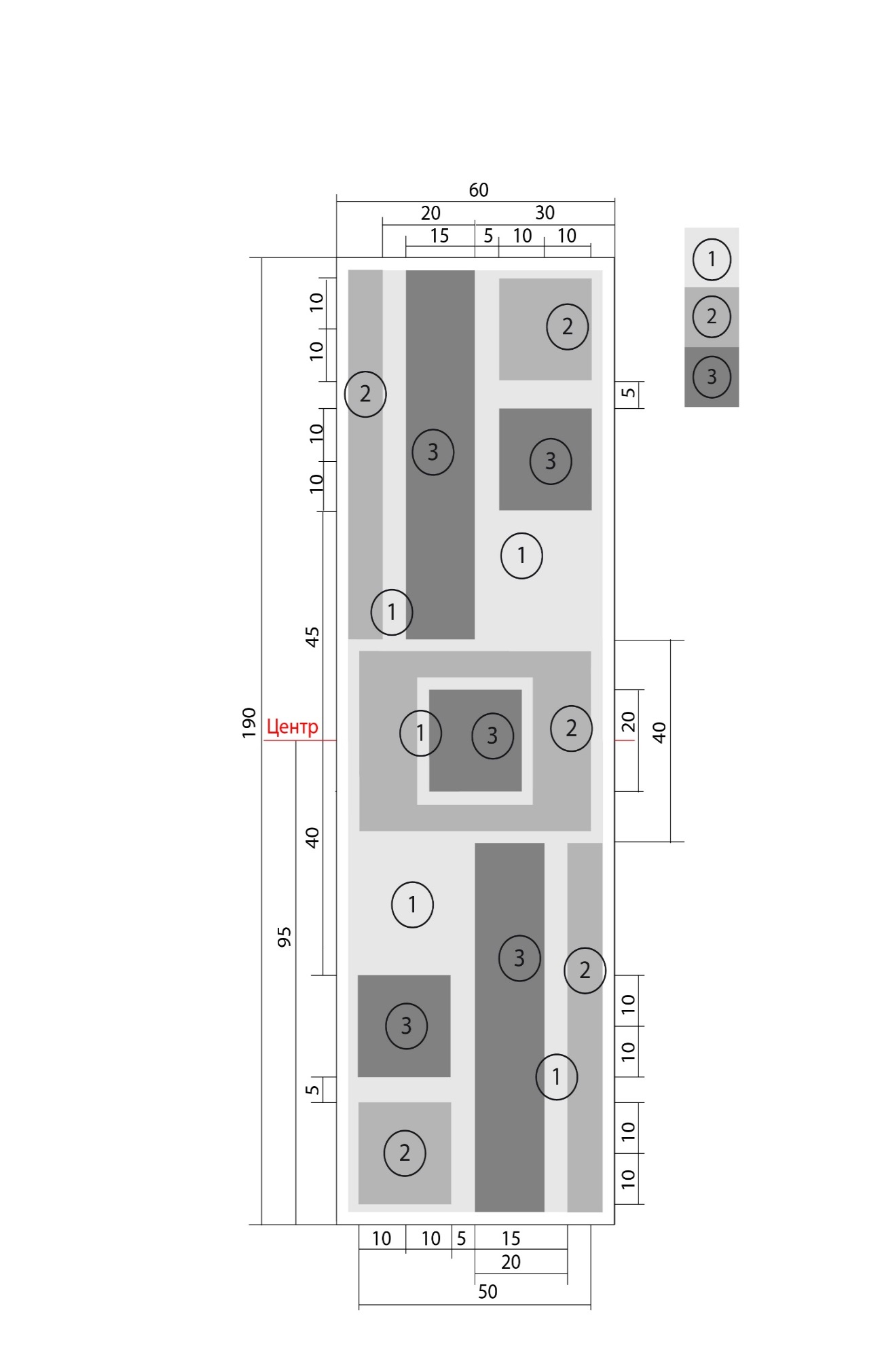 № п/пКритерийМодуль, в котором используется критерийВремя на выполнения модуляПроверяемые 
разделы WSSSБаллыБаллыБаллы№ п/пКритерийМодуль, в котором используется критерийВремя на выполнения модуляПроверяемые 
разделы WSSSСудейская (если это применимо)ОбъективнаяОбщая1Приемка стенда и МТБ, дефектная ведомостьМодуль А1 час10222ОбоиМодуль С2 часа1,71,511,5133Повторение фактурМодуль D2 часа1,81,24,864Фреска «На скорость»Модуль G3 часа1.4.511415Итого = Итого = Итого = Итого = Итого = 3,732,336Размеры стенда Размеры стенда Размеры стенда Размеры стенда Размеры стенда Наименование элементаРазмер поверхностиОтметка о наличии дефектаОтклонение от указанного количестваКомментарии о месте, объеме и т.д.Высота стенда2600ммШирина поверхности И11800ммШирина поверхности И22400ммУгол внутренних поверхностей135 градусовПоверхность  «Жесткая фреска»1000*2520ммПанель «Фреска free style»2400*600ммКачество подготовки стендаКачество подготовки стендаКачество подготовки стендаКачество подготовки стендаКачество подготовки стендаПодготовка основанияНаименование поверхностиОтметка о наличии дефектаОтклонение от указанного описанияКомментарии о месте, объеме и т.д.Зашпатлевано финишной шпатлевкой, гладко, равномерноПоверхность «Жесткая фреска»Зашпатлевано финишной шпатлевкой, гладко, равномерноПанель «Фреска free style»Зашпатлевано финишной шпатлевкой, гладко, равномерноПоверхность для модуля «Обои»Окрашено белой ВДАК, гладко, равномерноПоверхность «Жесткая фреска»Окрашено белой ВДАК, гладко, равномерноПанель «Фреска free style»Окрашено белой ВДАК, гладко, равномерноПоверхность для модуля «Обои»Не иметь изъянов и выбоин, царапин и наплывовПоверхность «Жесткая фреска»Не иметь изъянов и выбоин, царапин и наплывовПанель «Фреска free style»Не иметь изъянов и выбоин, царапин и наплывовПоверхность для модуля «Обои»Углы шпатлеваны равномерно, не имеют выбоин, трещин, наплывовПоверхность «Жесткая фреска»Углы шпатлеваны равномерно, не имеют выбоин, трещин, наплывовПанель «Фреска free style»Угол внутренний шпатлеван равномерно, не имеет выбоин, трещин, наплывовПоверхность для модуля «Обои»Инструменты, оборудование и материалы,предоставленные согласно ИЛ (от организатора)Инструменты, оборудование и материалы,предоставленные согласно ИЛ (от организатора)Инструменты, оборудование и материалы,предоставленные согласно ИЛ (от организатора)Инструменты, оборудование и материалы,предоставленные согласно ИЛ (от организатора)Инструменты, оборудование и материалы,предоставленные согласно ИЛ (от организатора)НаименованиеКоличествоОтметка о наличии дефектаОтклонение от указанного количестваКомментарии о количестве и объемеМатериалыМатериалыМатериалыМатериалыМатериалыОбои0,53м х 10м с повторяющимся рисунком (раппорт) рулон2Трафарет «Russia»1Трафарет «2020»1Наклейка WSR1Обойный клей, разведенный, готовый к применению1ВД/АК белая 7кг1Грунт «Глубокого проникновения» 5л1Грунт с кварцевым наполнителем1Д/п Эффект Шелка, 1 кг1Д/п, Эффект перламутровый песок, "Стеклобисер", 1 кг1Д/п, Эффект Нубук, Велюр, 1 кг1Лак лессирующий перламутровый,  1 кг1Д/п, Моделируемая штукатурка, 7 кг1Д/п Эффект Кракелюр, база, 1кг2Д/п Структурное, короткое волокно, 7 кгД/п Эффект Белый Травертин, 7кг1Д/п Эффект камня, 7 кг1Гель серебро по 0,5кг1Восковая эмульсия, 1 л1Лак для Кракелюра 1кг1Вододисперсионная акриловая краска, матовая, колерованная 0,5л. Цвет Y4981Вододисперсионная акриловая краска, матовая, колерованная 0,5л. Цвет H3611Вододисперсионная акриловая краска, матовая, колерованная 0,5л. Цвет N3231Вододисперсионная акриловая краска, матовая, колерованная 0,5л. Цвет N5001Вододисперсионная акриловая краска, матовая, колерованная 0,5л. Цвет S3141КрасителиКрасителиКрасителиКрасителиКрасителиДисперсионный краситель желтый  1Дисперсионный краситель синий 2Дисперсионный краситель красный1Дисперсионный краситель черный1ИнструментыИнструментыИнструментыИнструментыИнструментыНаждачная бумага Р1801Наждачная бумага Р2403Наждачная бумага Р3203Наждачная бумага Р4003Шлифовальная колодка1Нож железный с выдвигающимся лезвием1Карандаш строительный1Кисть макловица1Резиновый валик для обоев1Обойная щетка1Обойный шпатель1Валик велюровый 10см1Валик поролоновый 15см1Валик ворсовый 25-30см1Кювета малярная пластиковая 10см4Кювета малярная пластиковая 25-30см1Канцелярские принадлежности(ножницы, карандаш, ластик, линейка, циркуль)1наборВенецианская кельма пластиковая1Набор японских шпателей нержавейка (3шт)1Шпатель универсальный 60мм1Шпатель универсальный 250мм1Губка хозяйственная3Ветошь1Кисти художественные2Салфетка микрофибра4Лента малярная (25мм рулон2Лента малярная 3,8см х50м1Лента малярная 50 мм х50м1Пленка укрывочная тонкая упаковка (0,07мкм) 1Стремянка1Осветительный прибор1Тепловая пушка/1Стол для участника 1Ведро 5л с крышкой3Ведро 1л с крышкой6Банка 0,25л с крышкой4Мусорные мешки (рулон)1Контрольно-измерительные инструментыКонтрольно-измерительные инструментыКонтрольно-измерительные инструментыКонтрольно-измерительные инструментыКонтрольно-измерительные инструментыЛинейка металлическая 1метр 1Обойная линейка 1Рулетка 5м1Уровень 1метр 1Уровень 2 метра1Уровень лазерный1 Спецодежда Спецодежда Спецодежда Спецодежда СпецодеждаПерчатки тканевые 3Маска защитная типа «Лепесток» 3Очки защитные1Общая инфраструктураОбщая инфраструктураОбщая инфраструктураОбщая инфраструктураОбщая инфраструктураВодоснабжение – кран со шлангом 10 м на расстоянии не более 10-15 м от места проведения конкурса1 на всехВстроенная розетка или удлинитель – не менее 3х входов1БезопасностьБезопасностьБезопасностьБезопасностьБезопасностьАптечка первой медицинской помощи (находится у технического эксперта)1 на всехОгнетушительСредства уборкиСредства уборкиСредства уборкиСредства уборкиСредства уборкиШвабра жёсткая 1Щётка ручная1Совок1Корзина для мусора 1